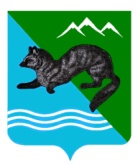                                  ПОСТАНОВЛЕНИЕАДМИНИСТРАЦИИ  СОБОЛЕВСКОГО   МУНИЦИПАЛЬНОГО  РАЙОНА КАМЧАТСКОГО  КРАЯ17 ноября   2020                	          с. Соболево                                      № 259Об установлении размера платы за пользование  жилым помещением (платы за наем), для нанимателей жилых помещений муниципального специализированного фонда  Соболевского муниципального района                     на 2021 год        В соответствии со статьей 156 Жилищного кодекса Российской Федерации, Федерального закона от 06.10.2003 №131-ФЗ «Об общих принципах организации местного самоуправления в Российской Федерации», решения Соболевского муниципального района от 01.03.2017г. №460 «Об утверждении Порядка установления размера платы за пользование жилым помещением (платы за наем), для нанимателей жилых помещений муниципального специализированного фонда Соболевского муниципального района», руководствуясь Уставом Соболевского муниципального района Камчатского краяАДМИНИСТРАЦИЯ ПОСТАНОВЛЯЕТ:Установить размер  платы на 2021 год за пользование жилым помещением (платы за наем), принадлежащих на праве муниципальной собственности Соболевскому муниципальному району  для нанимателей жилых помещений муниципального специализированного фонда Соболевского муниципального района  согласно приложению №1.     2. Установить  на 2021 год коэффициент соответствия платы (Кс) в размере – 0,1473.     3. Утвердить расчет размера  платы за пользование жилым помещением (платы за наем) для нанимателей жилых помещений муниципального специализированного фонда Соболевского муниципального района на 2021 год согласно приложению №2.    4. Считать утратившим силу постановление администрации Соболевского муниципального района  от 12 декабря  2019 года  № 367  «Об установлении размера платы за пользование  жилым помещением (платы за наем), для нанимателей жилых помещений муниципального специализированного фонда  Соболевского муниципального района   на 2019 год».    5. Управлению делами администрации Соболевского района направить настоящее постановление для опубликования в районной газете «Соболевский Вестник» и разместить на официальном сайте Соболевского муниципального района в информационно-телекоммуникационной сети Интернет.   6.Контроль  за исполнением настоящего постановления возложить на Комитет  по экономике, ТЭК, ЖКХ и управлению муниципальным имуществом администрации Соболевского муниципального района.    7.Настоящее постановление вступает в силу после его официального опубликования (обнародования) и распространяется на правоотношения возникающие с 01 января 2021 года.Глава Соболевского муниципального района                                   В.И.Куркин Размер платы за пользование жилым помещением (платы за наем) для нанимателей жилых помещений муниципального специализированного фонда Соболевского муниципального района Расчет размера платы за пользование жилыми помещениями (платы за наем)     для нанимателей жилых помещений муниципального специализированного фонда Соболевского муниципального района1. Базовая ставка платы за наем жилого помещения:Нб = СРс * 0,001 = 69 910,0 *0,001 = 69,91 (руб),  где	Нб – базовый размер платы за наем жилого помещения;	СРс – средняя цена 1 кв.м. на вторичном рынке жилья в муниципальном образовании, в котором находится жилое помещение муниципального жилищного фонда, предоставляемое по договорам социального найма и договорам найма жилых помещений, определяется по данным территориального органа Федеральной службы государственной статистики Камчатского края (копия письма прилагается).	2. Размер платы 1 кв.м жилого помещения, предоставленного по договору социального найма или договору найма жилого помещения муниципального жилищного фонда:Для села Соболево:       Кj = (К1+К2+К3)= (1+1+1)/3=1Пнj = Нб * Кj * Кс  = 69,91*1*0,1553= 9,90 (руб),  где	Пнj – размер платы за 1 кв.м жилого помещения, предоставляемого по договору социального найма или договору найма жилого помещения государственного или муниципального жилищного фонда;	Нб – базовый размер платы за наем жилого помещения;	Кj – коэффициент, характеризующий качество и благоустройство жилого помещения, месторасположение дома;	Кс – коэффициент соответствия платы.	https://kamstat.gks.ru/storage/mediabank/G1SpfstN/1.29.9_03_2020.htmПриложение №1 к постановлению администрации Соболевского муниципального района               от 17.11.2020  № 259№ п/пАдрес помещениякоэффициентыкоэффициентыкоэффициентыкоэффициентыРазмер платы№ п/пАдрес помещенияК1К2К3КСРазмер платыс.Соболевос.Соболевос.Соболевос.Соболевос.Соболевос.Соболево1ул.Комсомольская, д. 30, кв. 11110,147310,32ул.Комсомольская, д.36, кв.11110,147310,33ул.Комсомольская, д.36, кв.31110,147310,34ул. Комсомольская, д.64 А, кв. 8   1110,147310,35ул.Комсомольская, д.64 А, кв. 11       1110,147310,36ул.Комсомольская, д. 64 Б, кв. 61110,147310,37ул. Комсомольская, д.64 Д, кв. 2                        1110,147310,38 ул.Комсомольская, д. 64 Д, кв. 11                        1110,147310,39ул. Комсомольская д.64 Е, кв.111110,147310,310ул.Заречная, д. 2, кв. 9 1110,147310,311ул.Заречная, д. 2 А, кв. 6  1110,147310,312ул.Заречная, д. 2 Б, кв. 61110,147310,313ул.Заречная, д. 2 В, кв. 51110,147310,314ул. Заречная, д. 6, кв. 31110,147310,315ул. Заречная, д.8, кв. 11110,147310,316ул. Заречная, д.8, кв. 81110,147310,317ул.Заречная, д. 8 А, кв. 71110,147310,318ул. Энергетиков, д. 1 А, кв. 3  1110,147310,319ул. Энергетиков, д. 1 А, кв. 4    1110,147310,320ул.Энергетиков, д.1А, кв.71110,147310,321ул. Набережная, д. 24, кв. 21110,147310,322ул.Набережная, д. 24, кв. 7   1110,147310,323ул. Набережная д.24 а кв 31110,147310,324ул. Набережная д.24 а кв 71110,147310,325ул. Советская, д.16б,  кв.31110,147310,326ул.Советская, д. 20, кв. 51110,147310,327ул. Советская, д. 20, кв. 81110,147310,328ул.Советская, д. 22, кв. 51110,147310,329ул. Советская д.30 А  кв.31110,147310,330ул. Советская д.30 А  кв.61110,147310,331ул. Советская, д.30 А, кв. 11   1110,147310,332ул. Советская, д. 34, кв. 2       1110,147310,333ул.Советская, д. 41, кв. 4    1110,147310,334ул. Советская, д. 41, кв. 8  1110,147310,335ул.Советская, д. 43, кв. 1     1110,147310,336ул. Советская д.43 кв.21110,147310,3Приложение №2 к постановлению администрации Соболевского муниципального района                от 17.11.2020  № 259Средние цены и индексы цен на рынке жилья Камчатского края в III квартале 2020 года Средние цены и индексы цен на рынке жилья Камчатского края в III квартале 2020 года Средние цены и индексы цен на рынке жилья Камчатского края в III квартале 2020 года Средние цены и индексы цен на рынке жилья Камчатского края в III квартале 2020 года на конец кварталана конец кварталана конец кварталана конец кварталаСредняя цена 1 кв. метра общей площади, рублей Индексы цен,  в % Индексы цен,  в % Средняя цена 1 кв. метра общей площади, рублей III квартал
2020г.
к III кварталу
2019г.III квартал
2020г.
к IV кварталу
2019г.Средняя цена 1 кв. метра общей площади, рублей III квартал
2020г.
к III кварталу
2019г.III квартал
2020г.
к IV кварталу
2019г.Первичный рынок 72793102,0102,0Вторичный рынок 69910109,7108,4Copyright © Территориальный орган Федеральной службыCopyright © Территориальный орган Федеральной службыCopyright © Территориальный орган Федеральной службыCopyright © Территориальный орган Федеральной службыгосударственной статистики по Камчатскому краюгосударственной статистики по Камчатскому краюгосударственной статистики по Камчатскому краюгосударственной статистики по Камчатскому краю